г.Владикавказ2016 годКонспект непосредственной образовательной деятельности по речевому развитию детей средней группы МБДОУ №19Тема: Составление рассказа по картине «Зимние забавы»Цель:Образовательная: Закрепить представления детей о зиме; уточнить, расширить, активизировать словарь по теме «Зимние забавы» (снегопад, снеговик, снежинка, снежная, коньки, лыжи; веселый, забвный, снежный, вьюжный; кататься, лепить, падать). Совершенствоать навыки звукового анализа, грамматический строй речи (подбор однокоренных слов к слову «снег»).Развивающая: Развивать речевое дыхание, диалогическую речь, зрительное внимание, тонкую и общую моторику, координацию речи с движением.Воспитательная: Продолжать закреплять навыки сотрудничества, взаимопонимание, доброжелательность, самостоятельность. Воспитывать любовь и бережное отношение друг к другу.Предварительная работа: Разучивание стихотворения И.Сурикова «Зима», с использованием мнемотехники. Рассматривание сюжетных картинок и репродукций художников по теме «Зима». Наблюдение на участке за изменениями природных явлений.Оборудование : картина «Зимние забавы», проектор, снежинки с изображением частей мнемотаблицы, сюжетные картинки по теме (по количеству детей), магнитная доска.Ход непосредственной образовательной деятельности1.Организационный момент.Дети входят в зал, здороваются с гостями.В.:  Дружно за руки возьмитесь и друг другу улыбнитесь! Давайте передадим свое хорошее настроение пожатием руки.Дети пожимают ладошку друг другу и улыбаются.В.: Какое сейчас время года?      После чего наступает зима?      Какие приметы зимы вы знаете?      Как называются зимние месяцы?      Какие стоят деревья?      Что происходит зимой с рекой?      Какие зимние забавы вы знаете?Ответы детей.2.Основная часть.В.: Дети, в детский сад сегодня почтальон принес конверт для старшей группы. Сейчас мы посмотрим, что в нем лежит? А лежат в нем картинки.Воспитатель берет конверт, в котором лежат картинки,  заранее заготовленные на столе.В.: Возьмите каждый одну, рассмотрите и опишите их.Каждый ребенок описывает свою картинку, фрагмент целой картины. После этого на экране появляется картина «Зимние забавы».В.: Ребята, посмотрите на экран. Что вы видите? Как мы назовем картину?В.: Какое время года изображено на картине?   (На картине изображена зима)      Какие приметы зимы вы видите?   (Выпал снег, замерз пруд, небо серое, дети одеты тепло)      Что делают мальчики?  (Мальчики – катают снежный ком, бросают снежки, катается на лыжах)      Что делают девочки?  (Девочки – лепят снеговика, катаются на санках и коньках)      Как мы их назовем?      Как одеты дети?  (Дети одеты тепло: в шапках, варежках, шубах, шарфах)      Какое время суток нарисовал художник? (утро, день, вечер)      Какое настроение у детей? (задорное, веселое)В.: А теперь составляем план рассказа. Вспомните, из каких частей состоит рассказ? (начало, середина, конец).      Как мы назовем первую часть рассказа -   Время года      Как мы назовем вторую часть -  Приметы зимы      Конец рассказа – Зимние забавы Дать детям 2 минуты подумать.Дети составляют рассказ по цепочке:Один из вас расскажет о времени года изображенном на картине.Следующий скажет, почему он думает, что на картине художник изобразил зиму.Хетаг  расскажет о том, где происходит действие.Ангелина расскажет чем заняты дети, нарисованные на картине.……расскажет как одеты дети.……повторит рассказ целикомВ.: Теперь немного отдахнем и стишок читать начнем.Физминутка :Выпал снег на порог,        дети пальчиками изображают - снег падаетКот слепил себе пирог,     изображают –  мордачку кота из пальцев, лепят                                                                                                  ком снегаа пока лепил и пек –          Ручейком пирог утек.         Руки ладонями вниз, движения зигзагомПироги себе пеки                руки ладонями вверхНе из снега – из муки!        Грозят пальчиком,  изображают сито.Дети рассказываю стихотворение И.Сурикова «Зима» по мнемотаблице: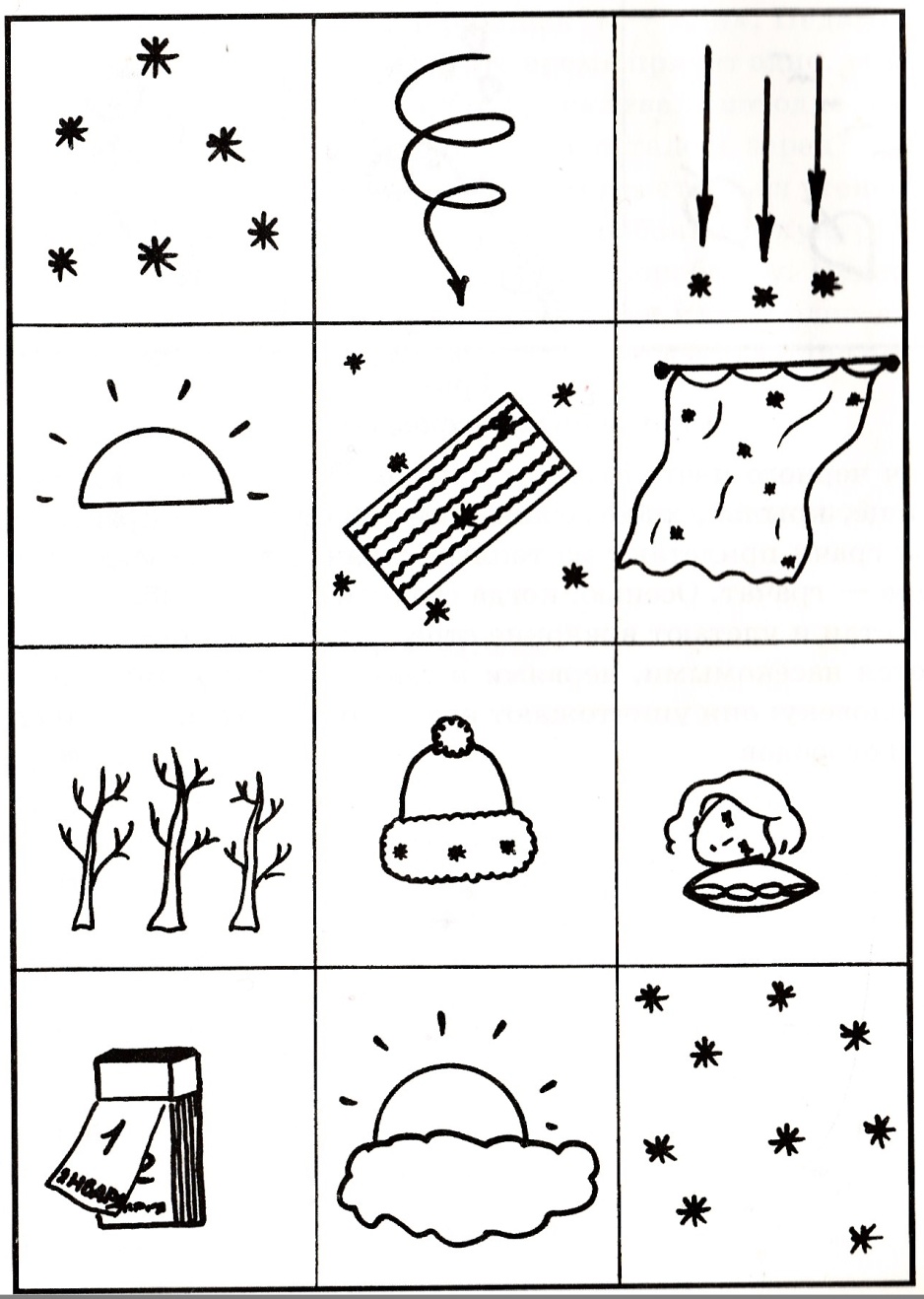 В.:  А теперь поиграем в игру «Семейка слов» - Что лежит на картине? (снег)- Назови его ласково? (снежок)- На руку упала одна? (снежинка)- А много? (снежинок)- Как называется явление, когда снег падает? (снегопад)- Кого любят дети лепить из снега? (снеговика)- Какая погода? (снежная)- А как зовут внучку Деда Мороза? (снегурочка)Звучит шум вьюги.В.: Теперь послушайте стихотворение:        Ветер выл и вьюга выла        В нашем доме грустно было.        Ванечке и Вадику  и отважному щенку.Какой один и тот же звук повторяется в словах стихотворения (звук «В»)В.: А теперь поиграем со звуком «В». Мы тянем звук «В» и поднимаем медленно руку вверх. Чем выше, тем громче (чем ниже, тем тише) произносим  звук «В».Тихо звучит музыка П.Чайковского «Декабрь»Работа с мнемотаблицей.В.: Ребята, а вы обратили внимание на снежинки, которые лежат в зале? Давайте их соберем.Да они же волшебные. Снежинки помогут нам вспомнить стихотворение  И.Сурикова «Зима»Дети читают стихотворение с показом  (снежинки с фрагментами мнемотаблицы прикрепляют на доску). На большом экране высвечивается мнемотаблица.В.:  подводит итог занятия.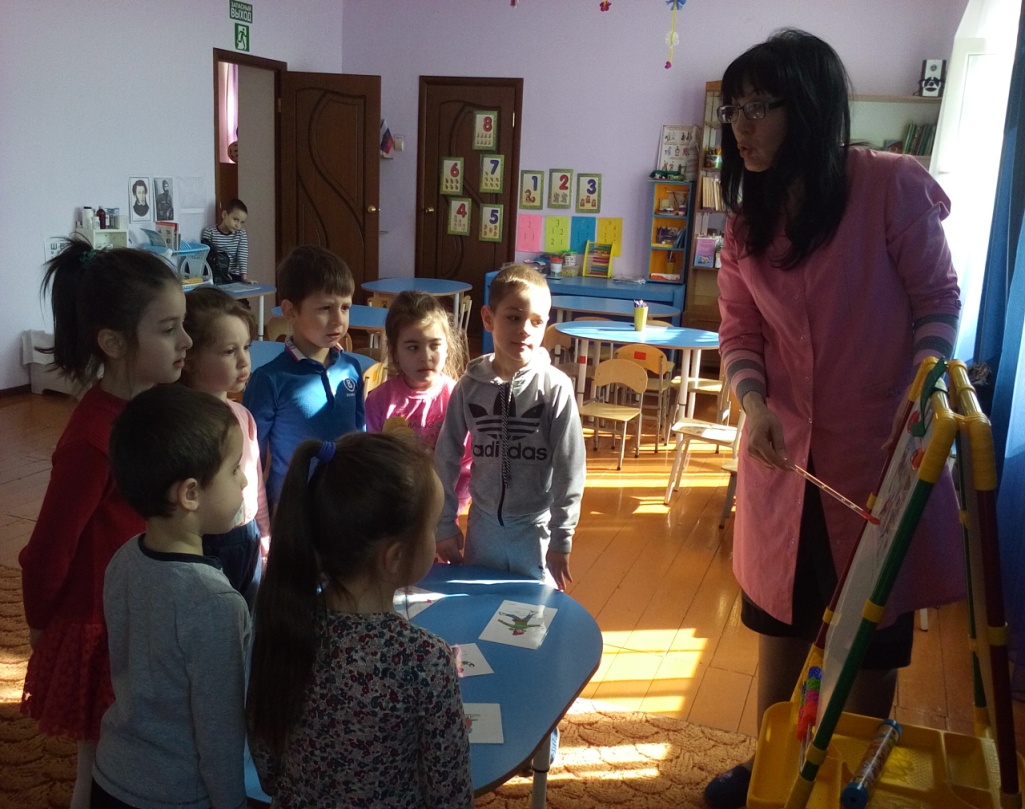 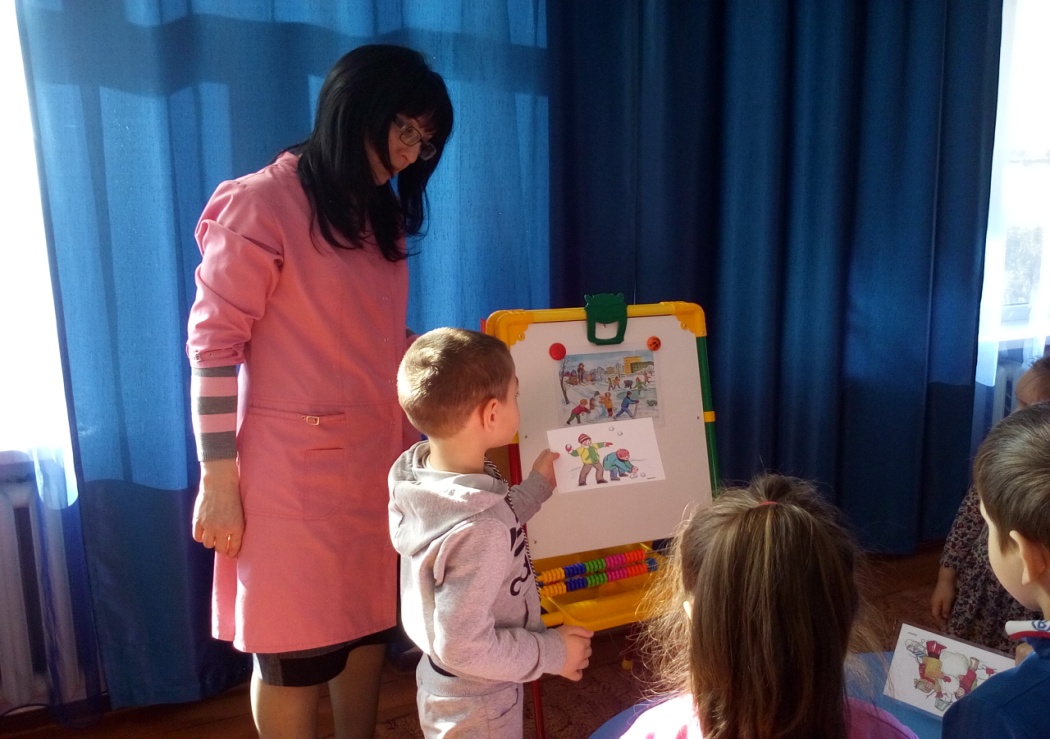 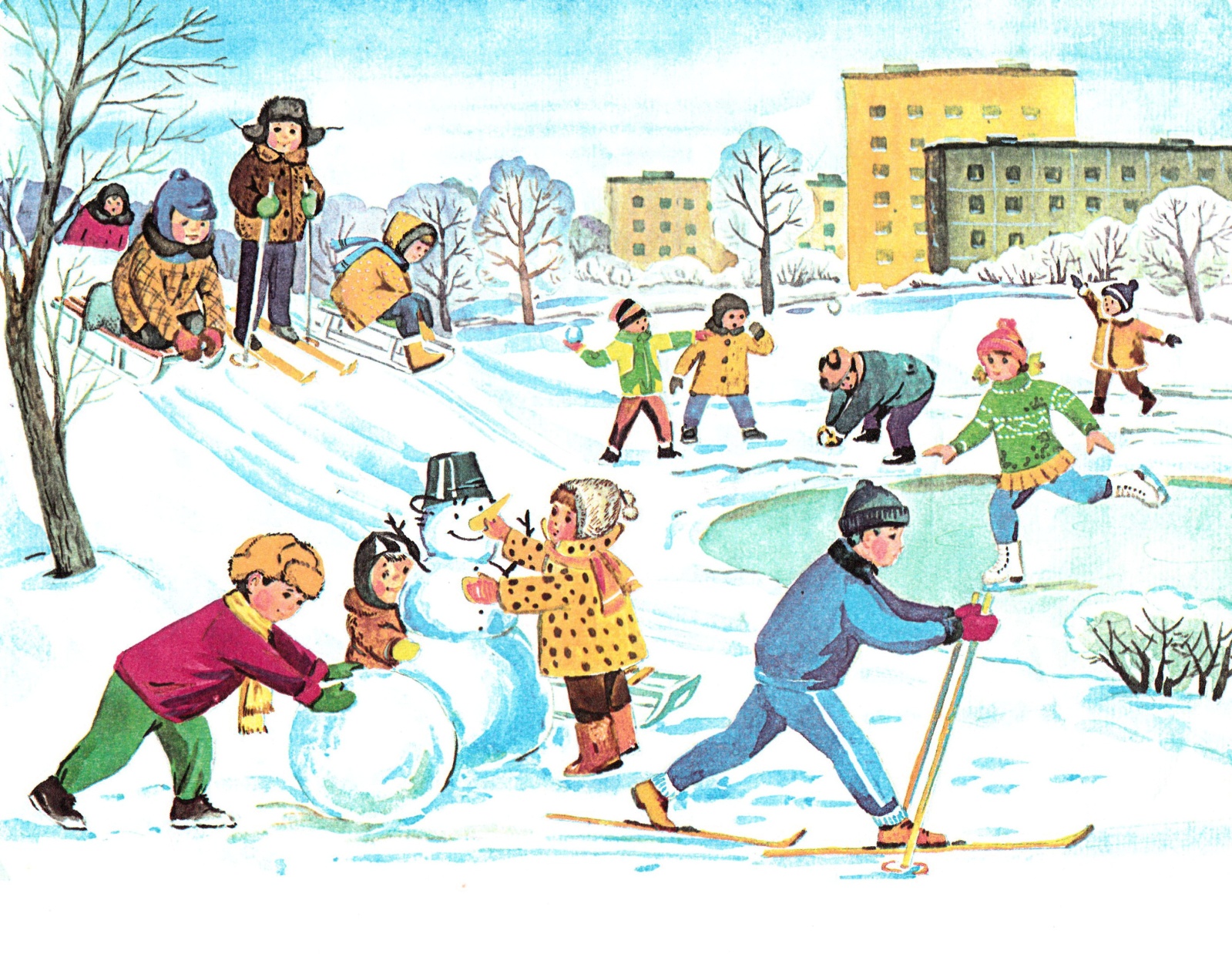 